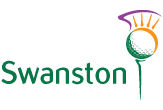 SWANSTON GOLF CLUBCHAPMAN TROPHY 2022GENTS SINGLES MATCHPLAY TOURNAMENTCONDITIONS OF ENTRYThe Competition will be open to Gentlemen over the age of 18 on 1st March 2022 who are Members of Swanston Golf Club with a handicap index and who are in the following Membership Categories.Gents Full Members.Gents Seniors Full Members.Gents Youth Members.Gents Swanston Limited-Play Members.The Entry Fee is £2 per player.Name of Entrant ………………………………………………I wish/ do not wish to play in the Chapman Plate should I be eligible (Delete as appropriate and see iv below)Competition Rules.The format will be singles match play over 18 holes on the Swanston Course.The closing date for entries is SUNDAY 3rd APRIL 2022.  The draw for the first round will then be madeLosers of 1st round ties and those who lose in the 2nd round but had received a bye in Round 1 will automatically be entered in the Chapman PlatePlease place your entry form, together with entry fee, in an envelope marked “Chapman Trophy Entry” and hand it in to the Golf Shop/Starter. (No entry will be accepted without the fee).